Name ___________________________________________________________________________________________                    Date _______________________________________________________________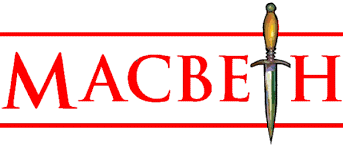 Act 1 Scene iHow would you describe the mood in the first scene? ______________________________________________________________________________________________________________________________________________________________________________________________________________________________________________________________________________________________________________________________________________________________________________________________________What main character is mentioned by the three witches? ______________________________________________________________________________________________________________________________________________________________________________________________________________________________________________________________________________________________________________________________________________________________________________________________________                          How would you describe the three witches? Do you think they can really see into the future? ______________________________________________________________________________________________________________________________________________________________________________________________________________________________________________________________________________________________________________________________________________________________________________________________________